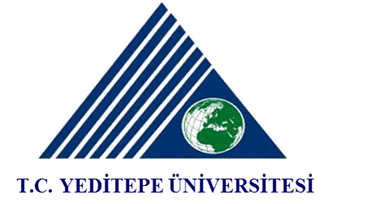 YEDİTEPE UNIVERSITYINSTITUTE OF HEALTH SCIENCESTHESIS PROPOSAL FORMDate:……/………/…….Subject and Purpose of ThesisOriginality Value of ThesisCommon Influence and Added Value:Current Research Opportunities To Be Used in Thesis StudyMaterials and Methods:Sources:CONTROL TABLE OF THESIS PROPOSAL FORM Title of Thesis: ……………………………………………………………………………………...……………………………………………………………………………………………………....                  STUDENT’s						                 ADVISOR’sName, Surname                                                                              Name, Surname                   Signature		                                                                              Signature    STUDENT’sSTUDENT’sName and SurnameTR Identity NumberNumberDepartmentTitle of Thesis (Turkish)Title of Thesis (English)SignatureADVISOR’sADVISOR’sTitle, Name-SurnameDepartmentSignatureCo-advisor (if any)HEAD OF DEPARTMENTHEAD OF DEPARTMENTTitle, Name-SurnameSignatureIt must be consist of a summary about 250-300 words that explains the subject, purpose of thesis and hypothesis if any. The sources that form the basis of thesis proposal should be referred in this summary.Originality Value of Thesis (such as scientific quality, difference and innovation, how to eliminate the defects or how to develop a solution to a problem or what kind of contributions will be made to relevant science/technology fields by methodological/ conceptual/ theoretical ways) must be explained in detail.If thesis is succesfully accomplished, what kind of expected/ anticipated widespread effects (scientific/academic, economic/commercial/social or creation of new projects) might be gained from thesis; in other words, what kind of output, results and effects will be obtained from the project should be briefly stated.The necessary information about the tools, equipment and materials to be used in the laboratory studies that planned to be done within framework of thesis plan should be briefly explained. If the study is carried out in an institution differ than the Department, information about preliminary interview, a copy of acceptance letter received from the institution and a copy of agreed protocol should be added to thesis proposal form within this section.It should consist of a section that explains the material and methods of the thesis and gives information about the preliminary studies that were done to investigate the subject. For studies on experimental animals, approval of Yeditepe University Ethical Committee of Animal Experiments; for human studies, Yeditepe University Clinical Research Ethics Committee or Ethics Committee affiliated to the Ministry of Health should be taken. If the study is based on a questionnaire or if there is a questionnaire within the scope of study, the questionnaire or outline should be added to the Thesis Proposal Form within this section.The sources, that used in preparing thesis proposal should be organized according to the format as explained in Thesis Writing Guide of Yeditepe University Institute of Health Sciences.YESNOTitleIs the expansion of abbreviations in the thesis title written?Are the thesis title and research topic consistent with?Introduction and PurposeAre the purposes of the researcher written open and clearly?Is general information about the research written on the basis of the literature?Is the originality value of the research specified?Is the common influence / added value of the research been provided?Material and MethodsIs the place defined for research?Is the time of the study (start and end times) specified?Is the research model (human, experimental animal, cell culture, chemical, etc.) been specified?Is the sample size of the study been specified?Are the analysis methods written?Are the statistical methods explained?AppendixIs the questionnaire/interview form/data collection form/approval form created?Does she/he have a written permission document from the institute that she/he will be conducting the research?Is the approval of Ethic Committee (if necessary) taken? SourcesAre the sources organized according to Yeditepe University Institute of Health Sciences Thesis Writing Guide format?